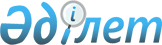 Об определении уполномоченной организации, осуществляющей импорт товаров (продукции) военного назначения, товаров (продукции) двойного назначения (применения), работ военного назначения и услуг военного назначения, реализацию (в том числе экспорт), ликвидацию посредством уничтожения, утилизации, захоронения и переработку неиспользуемого имущества, за исключением боеприпасов, оказание услуг по предоставлению имущественного найма (аренды) неиспользуемых оборонных объектов, участие в международных выставках в области оборонной промышленности и их организацию на территории Республики КазахстанПостановление Правительства Республики Казахстан от 29 августа 2019 года № 637.
      В соответствии с подпунктом 5) статьи 5 Закона Республики Казахстан от 18 марта 2019 года "Об оборонной промышленности и государственном оборонном заказе" Правительство Республики Казахстан ПОСТАНОВЛЯЕТ:
      1. Определить республиканское государственное предприятие на праве хозяйственного ведения "Қазарнаулыэкспорт (Казспецэкспорт)" Комитета государственного оборонного заказа Министерства индустрии и инфраструктурного развития Республики Казахстан уполномоченной организацией, осуществляющей импорт товаров (продукции) военного назначения, товаров (продукции) двойного назначения (применения), работ военного назначения и услуг военного назначения, реализацию (в том числе экспорт), ликвидацию посредством уничтожения, утилизации, захоронения и переработку неиспользуемого имущества, за исключением боеприпасов, оказание услуг по предоставлению имущественного найма (аренды) неиспользуемых оборонных объектов, участие в международных выставках в области оборонной промышленности и их организацию на территории Республики Казахстан.
      Сноска. Пункт 1 в редакции постановления Правительства РК от 17.02.2020 № 64.


      2. Признать утратившими силу некоторые решения Правительства Республики Казахстан согласно приложению к настоящему постановлению.
      3. Настоящее постановление вводится в действие со дня его подписания. Перечень утративших силу некоторых решений Правительства Республики Казахстан
      1. Постановление Правительства Республики Казахстан от 7 августа 2001 года № 1039 "Отдельные вопросы оборота военного имущества".
      2. Пункт 3 постановления Правительства Республики Казахстан от 16 июля 2008 года № 687 "Некоторые вопросы оборота военного имущества" (САПП Республики Казахстан, 2008 г., № 32, ст. 338).
      3. Постановление Правительства Республики Казахстан от 24 ноября 2009 года № 1920 "О внесении изменения в постановление Правительства Республики Казахстан от 7 августа 2001 года № 1039".
      4. Пункт 1 изменений и дополнений, которые вносятся в некоторые решения Правительства Республики Казахстан, утвержденных постановлением Правительства Республики Казахстан от 24 мая 2011 года № 565 "О внесении изменений и дополнений в некоторые решения Правительства Республики Казахстан" (САПП Республики Казахстан, 2011 г., № 39, ст. 491).
      5. Постановление Правительства Республики Казахстан от 6 апреля 2017 года № 173 "О внесении изменения в постановление Правительства Республики Казахстан от 7 августа 2001 года № 1039 "Отдельные вопросы оборота военного имущества" (САПП Республики Казахстан, 2017 г., № 12, ст. 85).
      6. Пункт 1 изменений и дополнений, которые вносятся в некоторые решения Правительства Республики Казахстан, утвержденных постановлением Правительства Республики Казахстан от 8 ноября 2017 года № 724 "О внесении изменений и дополнений в некоторые решения Правительства Республики Казахстан" (САПП Республики Казахстан, 2017 г., № 58, ст. 361).
					© 2012. РГП на ПХВ «Институт законодательства и правовой информации Республики Казахстан» Министерства юстиции Республики Казахстан
				
      Премьер-Министр
Республики Казахстан 

А. Мамин
Приложение 
к постановлению Правительства
Республики Казахстан
от 29 августа 2019 года № 637